		AREA 1				AREA 2				AREA 3
Org. Code(s)				 
Campus Code           
Position No.(s)				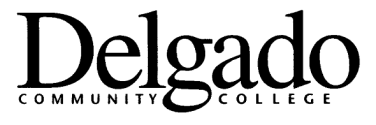 NINE-MONTH FULL-TIME FACULTY SUMMER SERVICE EMPLOYMENT FORMEmployee’s Name:  	Banner ID #:	Last 4 digits of SS #:Effective Dates: 	From:  	                                    To:						Percentage of Time Employed:Rank (or Title): 						Division:Campus:  						Summer Salary:						COURSE							          ACC+OFF
	PREFIX	           DESCRIPTION                                               	 LCTCS FTE	 DCC FTE	            HR/WK         HRS PAY        HRS DAY         NO. WKS        AMOUNT- - - - - - - - - - - - - - - - - - - - - - - - - - - - - - - - - - - - - - - - - - - - - - - - - - - - - - - - - - - - - - - - - - - - - - - - - - - - - - - - - -Compensation for this summer employment will be provided upon validation of minimum student enrollment.  If course sections are canceled, the faculty member will be paid for the time worked at the Current Summer Session Pay Scale’s hourly rate for instruction or at the current hourly rate for non-instructional activities (registration) as applicable. This agreement becomes null and void if the faculty member’s employment is terminated, if the faculty member is notified that his or her appointment will not be renewed for the next academic year, or if the faculty member is unable to fulfill the agreed upon responsibilities. Signatures:       
_________________________________________________________		_______________Faculty Member  	         							Date_________________________________________________________		________________Division Dean 	         								Date___________________________________________________________	_________________Assistant Vice Chancellor for Human Resources					Date     


              
												Form 2123/001 (2/16)AREA 1AREA 2AREA 3